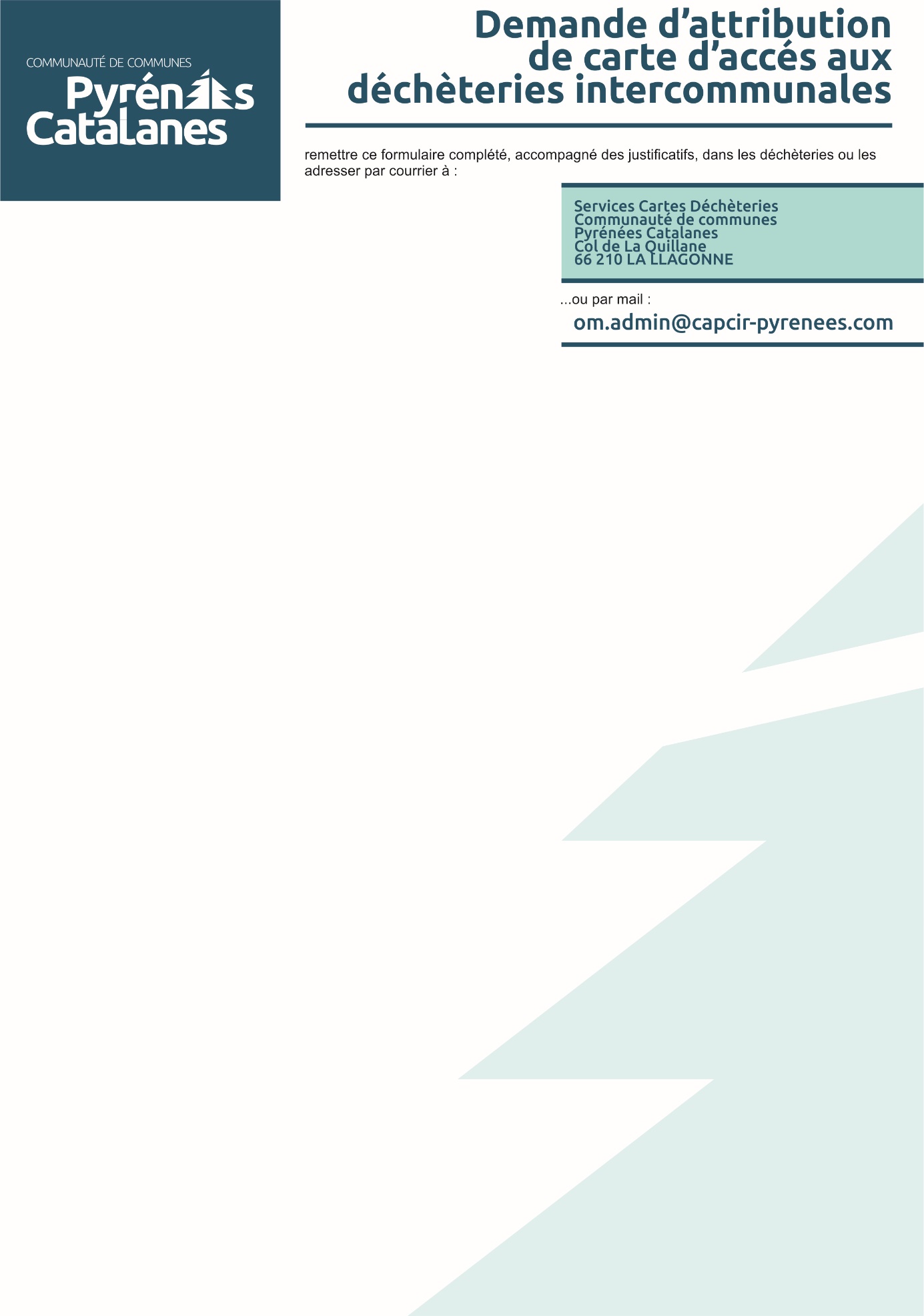 PARTICULIERNom :		Prénom :		PROFESSIONNELActivités :		Code APE :	Dénomination sociale :	Numéro SIRET/SIREN :	Nom et prénom du dirigeant :	COLLECTIVITESNom : 	ADRESSE : Numéro :		Rue :		CP :		Ville :		Téléphone fixe :		Télécopie :		Téléphone mobile : 	Courriel :		@	Justificatifs à joindrePar les particuliersJustificatif de domicile (copie d’une facture eau ou gaz ou copie d’une quittance de loyer de moins de 3 mois) Copie de la carte d’identité ou du passeport ou du permis de conduirePar les professionnelsPapier à entête commerciale avec RCS/SIRET/adresseExtrait Kbis ou certificat d’identification ou répertoire national des entreprisesSous huitaine, vous souhaitez retirer votre carte : En déchèterie :Matemale BolquèreOu à la Communauté de Communes Capcir Haut-Conflentcertifie l’exactitude des renseignements fournis que la validité des pièces produites à l’appui de la demande d’une carte d’accès aux déchèteries communautaires.Fait à :			Signature du demandeur précédée de la mention	« lu et approuvé » (et cachet pour les professionnels)Le :		              Vous pouvez avoir toutes les informations déchèteries sur notre site : www.capcir-pyrenees.comJe soussigné(e) ………………………………………………………. avoir reçu le …………………………ma carte d’accès aux déchèteries n° …………………………………Signature : 